Klasa:003-01/19-01/01Urbroj:238-49-31-19-02Velika Gorica, 17.svibnja 2019.g.Umjetnička škola Franje Lučića Velika Gorica, Slavka Kolara 39., 10410 Velika Gorica daje ISPRAVAK NATJEČAJA ZA IZBOR I IMENOVANJE RAVNATELJA/ICE ŠKOLEobjavljen u Narodnim novinama 49/2019., od 15.05.2019.g., zbog pogreške u datumu raspisivanja.U uvodnom djelu natječaja objavljenog u NN 49/2019., od 15.05.2019.g., ispravak teksta treba glasiti da Umjetnička škola Franje Lučića, 15.svibnja 2019.g. raspisuje Natječajza izbor i imenovanje ravnatelja/ice školeZamjenica predsjednika Školskog odbora:Antonija Jurin,prof.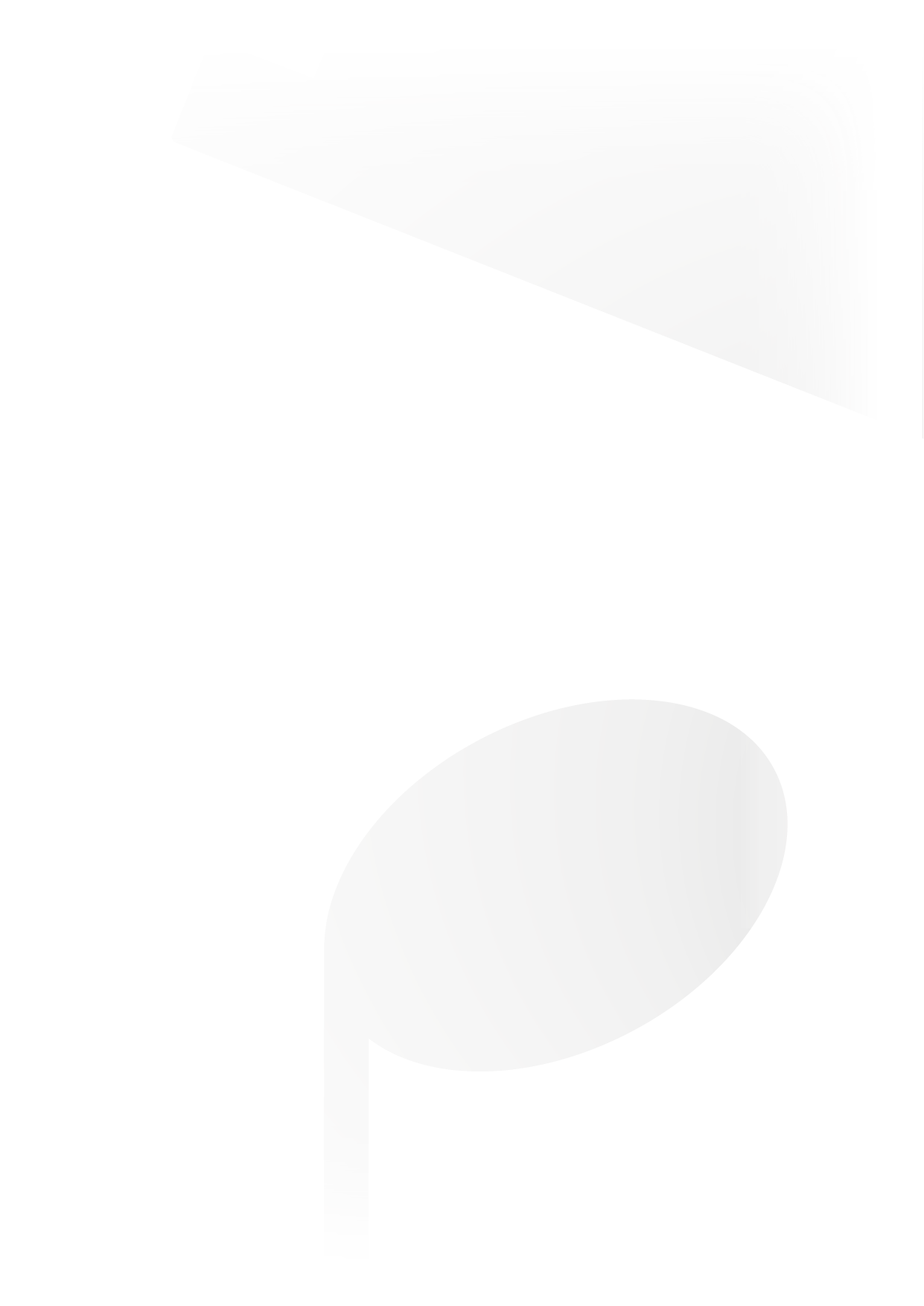 